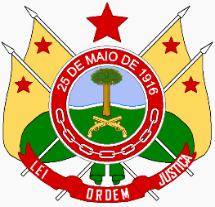 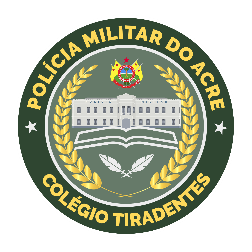 GOVERNO DO ESTADO DO ACREPOLÍCIA MILITAR DO ESTADO DO ACRESECRETARIA DE EDUCAÇÃO, CULTURA E ESPORTECOLÉGIO MILITAR ESTADUAL TIRADENTES – CMETRELAÇÃO DOS DA SORTAEADOS PARA VAGAS DO 6º ANO DO ENSINO FUNDAMENTAL II   TURNO VESPERTINO/ANO LETIVO 2020 - COMUNIDADE CIVIL Rio Branco – AC, 13 de dezembro de 2019.Agleison Alexandrino Correia – MAJ PMDiretor/Comandante do CMET – PMAC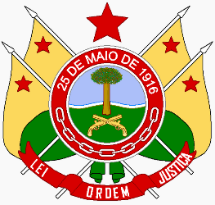 GOVERNO DO ESTADO DO ACREPOLÍCIA MILITAR DO ESTADO DO ACRESECRETARIA DE EDUCAÇÃO, CULTURA E ESPORTECOLÉGIO MILITAR ESTADUAL TIRADENTES - CMETRELAÇÃO FINAL DOS CANDIDATOS PARA VAGAS DO 6º ANO DO ENSINO FUNDAMENTAL II   TURNO VESPERTINO – ANO LETIVO 2020.DEPENDENTES DE MILITARES Rio Branco – AC, 13 de dezembro de 2019.Agleison Alexandrino Correia – MAJ PMDiretor/Comandante do CMET - PMACNº DE ORDEMCANDIDATOINSCRIÇÃO01ABRAÃO ISAAC DOS SANTOS MARQUES20102ANA BEATRIZ ALVES DA SILVA44903ANA BEATRIZ OLIVEIRA DA SILVA52304ANA BEATRIZ ROSA AMORIM NETO49905ANA CLARA COSTA ARRUDA11206ANA CLARA DE AGUIAR OLIVEIRA54807ANA CLARA SARAIVA ALEXANDRINO35408ANA FLÁVIA GOMES DONADON04609ANA JÚLIA SOUZA AMARAL31510ANA LÍVIA KÊMILA DE GOES DANTAS20011ANDRIAS RAFAEL SANTANA DE BARROS15212ANNA ALLICE SANTOS VIEIRA27313ANNA RITA SANTOS LIMA16614ANNY CAROLINE HONORATO SANTOS23015ANRAFEL ABRHAIM RODRIGUES DE ANDRADE48416ANTÔNIA LUENY BARBOSA ARAÚJO20517ARAMADSON MENEZES VILANOVA33218ARETHA THAÍGUY ROS CORRÊA49619ARTHUR DE OLIVEIRA MOURA22920ARYANA VICTÓRIA GOMES DE OLIVEIRA40821CALEBE DE SOUZA SALES33022CAMILY VITÓRIA DUARTE RODRIGUES16423CARLOS CÉSAR COSTA GOMES06924CARLOS EDUARDO DA MATA SILVA41625CARLOS EDUARDO NASCIMENTO TELES48626CHRISTIAN EDUARDO MELO GOMES58127DANIEL NOUGUEIRA MARQUES15528DANIEL WILLIANS ANJOS DA SILVA26829DANIELA NOGUEIRA MARQUES15430DANILO SILVA ARAÚJO GOMES56931DAVI TALYSON DA SILVA BRAGA14832DÉBORA MOURA PINHEIRO19633DILORRAM EVANGELISTA DE OLIVEIRA SILVA03834EDUARDA CRISTINE SILVA BRITO20735EDUARDA DA SILVA MESSIAS33936EDUARDO JULIUS CVALCANTE MARQUES35237ELIAS FERREIRA VASCONCELOS44838EMANUEL SILVESTRE CONDE42539EMILLY VITÓRIA DO LIVRAMENTO CAVALCANTE52840EREKI FILIPE GHAZAL MENDES28841ESTER AGUIAR CORAGEM36742EVELLYN ALVES PINHEIRO DE ARAÚJO56143EVELLYN LUANE LIMA BRAGA14744FELIPE DE SOUZA JANSEM33345FELIPE RAVIER DA SILVA FRANÇA45646FERNANDA LOUISE SANCHEZ TAVEIRA09247GABRIEL ASAPH BATISTA DOS SANTOS23148GABRIEL NASCIMENTO DA SILVA48749GABRIELA FRANÇA DO VALLE48150GABRIELA SABRINE DE ALMEIDAALMEIDA42851GEOVANA PAIVA DA SILVA36952GIOVANNA CHRISTINE MARTINS MAGALHÃES17553GLAÚCIA FREIRE SANTOS41454GUSTAVO DA SILVA CAVALCANTE17155GUSTAVO DE ALMEIDA PINHEIRO ANDRADE MARQUES04556GUSTAVO RANSMYLLER SOUSA CALDAS26157GUSTAVO WOLTER MACIEL SIQUEIRA46058HENRIQUE OLIVEIRA DOS SANTOS42459HENZO VINÍCIUS TELES FUJIWARA01960HOSANA RIBEIRO CAVALCANTE10861HYARA DA SILVA CARNEIRO10062IAN FAUSTO CÉZAR LIMA17763IGOR CÁSSIO MACHADO FONTES43964ISAAC PINTO DE CASTRO54265ISABELLE RODRIGUES BEZERRA59166ISADORA CAVALCANTE DE OLIVEIRA12567ISADORA PINHEIRO DAVID16868ISADORA SILVA SOARES43569ISAÍAS DE JESUS LUZ00870ISIS DE LIMA ZUMBA57171JEFERSON DE OLIVEIRA MARTINS13672JHENNIFER MEL DA SILVA BAHIA55273JHONATA MATEUS DA SILVA CAMPELO18574JHONNATANS LOHAN FIQUEIREDO NASCIMENTO LIMA43375JOÃO EMANUEL MENESES MOREIRA DE CASTRO59576JOÃO GUILHERME ARAÚJO DE OLIVIERA19977JOÃO LUCAS CARVALHO FELIX00578JOÃO MARCOS CARNEIRO E SILVA57079JOÃO VICTOR CAIO SANTOS MARTINS02980JOÃO VICTOR FERREIRA DA SILVA21181JOÃO VITOR DOMINGOS DA SILVA01782JOÃO VITOR MONIZ ARAÚJO34883JÚLIA ROCHA BARROS 34184KAIO LUKE ANDRADE QUEIROZ18285KALIL CAVALCANTE BARRETO37586KAMYLA DAYANE DA CRUZ SILVA37987KARLA RODRIGUES ONOFRE57488KAYANNY CHRISTINE SILVA SANTOS ENES13389KEMILLY FERREIRA RODRIGUES02190LARA LIA NEVES DA SILVA32191LARA RAYELLY CAVALCANTE SANTOS22692LAVÍNIA BONFIM JUCÁ51093LEONARDO VIEIRA DE AQUINO29094LETÍCIA DASILVA MESQUITA14595LETÍCIA FERREIRA SALES09696LETÍCIA VITÓRIA FERREIRA DE OLIVEIRA08797LÍDIA FERNANDA BRAGA DE SOUZA29198LORENA GONÇALVES THOMAZ DE MENEZES56899LUAN GOMES ZANCANELA DO CARMO146100LUAN HENRIQUE MARINHO DE LIMA554101LUCAS GABRIEL FEREIRA DE LIMA454102LUCAS ISRAEL DA SILVA LIRA475103LUCAS MIKAEL DOS SANTOS BEZERRA151104LUIDY DE OLIVEIRA SILVA441105LUIS ANGEL GOMES POLO047106LUÍS GUILHERME LIMA PEREIRA477107LUIZ EDUARDO SILVA NASSERALA208108LUIZ FELIPE DE SOUZA MENEZES535109LUIZ FELIPPE DE MOURA FRANCO105110MARCOS ANTÔNIO DA SILVA ALMEIDA307111MARCOS GABRIEL MOURA FARIAS573112MARIA CLARA SILVA SUZUKI335113MARIA CLARA VASCONCELOS DE ARAÚJO505114MARIA EDUARDA CARNEIRO DA SILVA406115MARIA EDUARDA GOMES CAMÊLO093116MARIA EDUARDA MATIAS DE OLIVEIRA212117MARYA KARLLA RODRIGUES DE FREITAS502118MAURO DA SILVA LOPES NETO060119MAYNE SILVA DE OLIVEIRA419120MICHEL GUSTAVO SILVA OLIVEIRA399121MILENA COSTA OLIVEIRA300122MIRELLA DA SILVA SUMÉ184123MOACIR MIGUEL NEGREIROS DE MOURA170124NAELY SALES DE MOURA301125NATÁLIA INÁCIO DA SILVA194126NATÁLIA KAROLYNE LIMA SOARES296127PAULO HENRIQUE DE OLIVEIRA MELO417128PEDRO HENRIQUE DE LIMA FREITAS316129PEDRO HENRIQUE LÍBIO ELIAMEN238130PEDRO HENRIQUE RODRIGUES DE CASTRO TESSINARI522131PEDRO LUCAS DA SILVA LINDOSO360132PEDRO LUCAS VIEIRA LIMA279133PEDRO LUIZ SILVA DE SOUZA327134PIETRO MAIA DA SILVA451135RADSON CRISTIAN FÉLIX DO NASCIMENTO198136RAFAEL ALVES DA SILVA NETO080137RAFAEL MENEZES MENDES488138RAFAELA DAFNY FERREIRA TORRES158139RAISSA FURTADO DE SOUZA209140RENATA JAMILY VASCONCELOS DOS SANTOS361141SARA FAINO PATRICIO GOMES592142SERENA VARELA DE SOUZA563143THALLYSSON RUAN DE SOUZA ARAÚJO255144THIAGO DOS SANTOS MOREIRA252145THIAGO LIMA DA SILVA347146VALQUIRIA WALESKA CARLOS MAIA461147VICTOR GABRIEL ALVES RODRIGUES002148VICTOR GABRIEL INÁCIO SILVA003149VICTOR GABRIEL SOUZA LIMA192150VINICÍUS CAVALCANTE ALVES305151VITÓRIA JAMILA SOUSA DA SILVA308152WALLASC ASAFE BERNARDO DA ROCHA122153WINÍCIUS HENRIQUE PEREIRA DA SILVA418154WIUANA RODRIGUES SARAIVA403155YAN CASTRO ANGELIN MALVEIRA465156YARA BEATRIZ DOS SANTOS CÂMARA302157YASMIN LIMA GANDOLFI223158YSLLA MARIA LIMA ARAÚJO015159YURI JEFFREY BARROSO SILVA538160ZARKALY GUEDES CASTANHO082Nº DE ORDEMCANDIDATOINSCRIÇÃO01AGEU CRISTIAN RODRIGUES BOAVENTURA24802ANA BEATRIZ FRANÇA ARAÚJO04203ANA CLARA BRAGA DA SILVA18704ANA CLARA SOUZA CAVALCANTE35105ANABELLY MARTINS ARAÚJO22506ANGELINA GONÇALVES PASSOS10207ANNA ELOA REIS SARAIVA17608ANNE GABRIELE DE SOUZA COSTA51909ARIELLY AWISLEY CABRAL DA SILVA E SOUZA19510BRUNA VICTÓRIA MONTE DOS SANTOS20211CARLOS ARTHUR SARAIVA DE OLIVEIRA26912CARLOS EDUARDO DE SOUZA FERREIRA48313DAVI NUNES DE ARAÚJO22414DIEGO BATISTA VASCONCELOS13215EDUARDO CAMUSY ARAÚJO CARDOSO01216EMANUELLY BEATRIZ SILVA DOS SANTOS25717EMANUELLY DOS SANTOS AMORIM04818EMILLY VITÓRIA GALVÃO RODRIGUES39719ÉVELLYN RIHANNA BARRETO DE OLIVEIRA47120GABRIELLE TEIXEIRA DE SOUZA05521GUILHERME FERRAZ PEREIRA57822GUSTAVO FERREIRA NUNES47623HEITOR MESSIAS DOS SANTOS26024HENRIQUE ADRYAN CRUZ FERREIRA37025ÍCARO KROYBE AGUIAR BATISTA GAMA43726ISABELLE SOUZA LUNA08627ISRAEL BESSA SANTOS DE LIMA35028JAEL LILIAN FREITAS DE CASTRO36429JHENNIFER MEL COSTA DE MELO37730JOÃO LUCAS BARBOSA DA SILVA13131JOAQUIM ORLANDO DE CARVALHO FERRAZ02532JOHANNA NOGUEIRA DE ALMEIDA25633JONATAS ARAÚJO MENDONÇA28534KAILA SOPHIA DA SILVA BARBOSA39535KATRINA FROTA NOGUEIRA09436KAUÃ ROCHA TORRES DA SILVA56437KETLYN CHRYSTYNE OLIVEIRA MACIEL27838KEVYN MATHEUS GOMES ASSAF18939LARISSA SOUZA MENEZES59340LAUANA ISABELY ALENCAR DE SOUZA54941LAURA GRENDNE MOTA VIEIRA05142LAURA LETÍCIA SALES BRITO18343LETÍCIA ROCHA RAMOS50344LUARA BIANCA FÉLIX DE ARAÚJO42045LUCAS DOS SANTOS BRANDÃO31446LUCAS GABRIEL CAETANO FONSECA33847LUCAS GABRIEL DIAS COSTA07248LUÍS GUSTAVO NASCIMENTO CRUZ50449LUÍSA POLANCO TEIXEIRA23450MAISSA SILVEIRA DA SILVA36351MARCOS ASAFE VIEIRA CAVALCANTE24152MARCOS EDUARDO MARTINS DA COSTA31353MAYRON NASCIMENTO DOS SANTOS23254MYLLENA SILVA DOS SANTOS06655PABLO VINÍCIUS OLIVEIRA SANTOS44456PEDRO LUCAS BEZERRA DA PASCOA22757RAFHAEL VINÍCIUS DOS SANTOS33458RICHELLY VICTÓRIA DA SILVA MENDES16259RUI GUSTAVO DE LIMA CAMELO01460SAMUEL ELIAS MELO DA SILVA05661SARA SILVA SOUSA04462SAUL AMORIM PEREIRA57563SOFIA STEFANE SOARES SOUSA15064SOPHIA BARDALES NOGUEIRA01665TALITA ARAÚJO DE OLIVEIRA13766VICTOR DA COSTA LUCAS07067WILLIAMS FERNANDES FONTINELE FILHO566